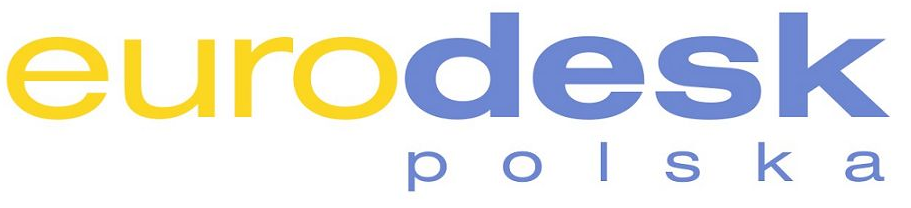 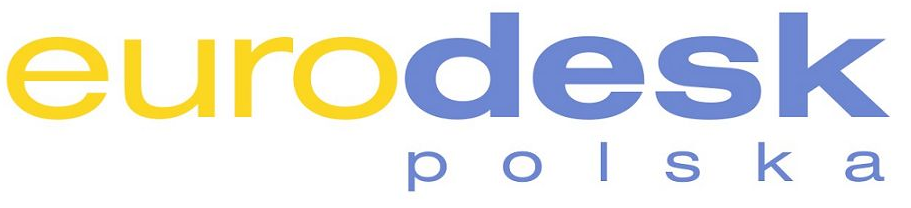 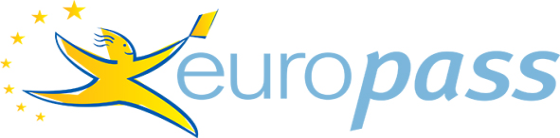 * Oświadczam, że wyrażam zgodę na przetwarzanie moich danych osobowych przez Fundację Rozwoju Systemu Edukacji z siedzibą przy ul. Mokotowskiej 43, 00-551 Warszawa, w związku z uczestnictwem w zajęciach realizowanych w ramach projektu pt.: "Papiery do kariery”, które odbywają się w dniu ………………… 2017 r. w ………………, zgodnie z ustawą z dn. 29.08.97 o ochronie danych osobowych (Dz. U. Nr 133 poz. 883). Lista uczestników lekcji: Lista uczestników lekcji: Lista uczestników lekcji: Lista uczestników lekcji: Lista uczestników lekcji: Lista uczestników lekcji: Lista uczestników lekcji: Data:Data:Miejsce:Miejsce:Miejsce:Instytucja:Instytucja:NrImię i nazwiskoImię i nazwiskoPodpis*NrImię i nazwiskoPodpis*1142153164175186197208219221023112412251326